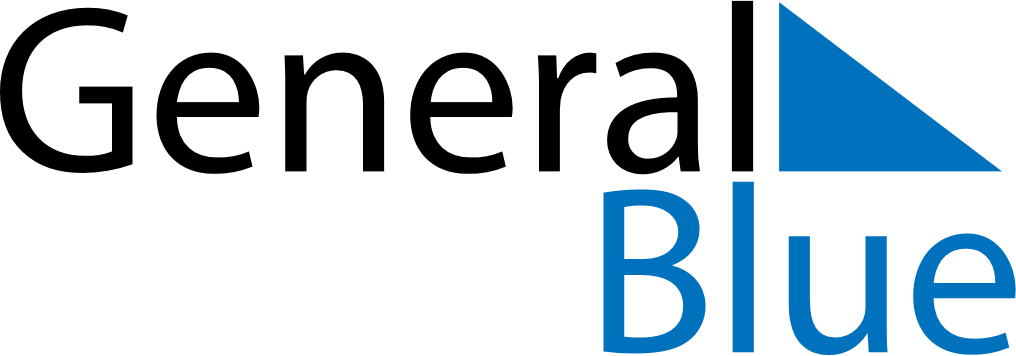 July 2029July 2029July 2029ReunionReunionSUNMONTUEWEDTHUFRISAT1234567891011121314Bastille Day1516171819202122232425262728293031